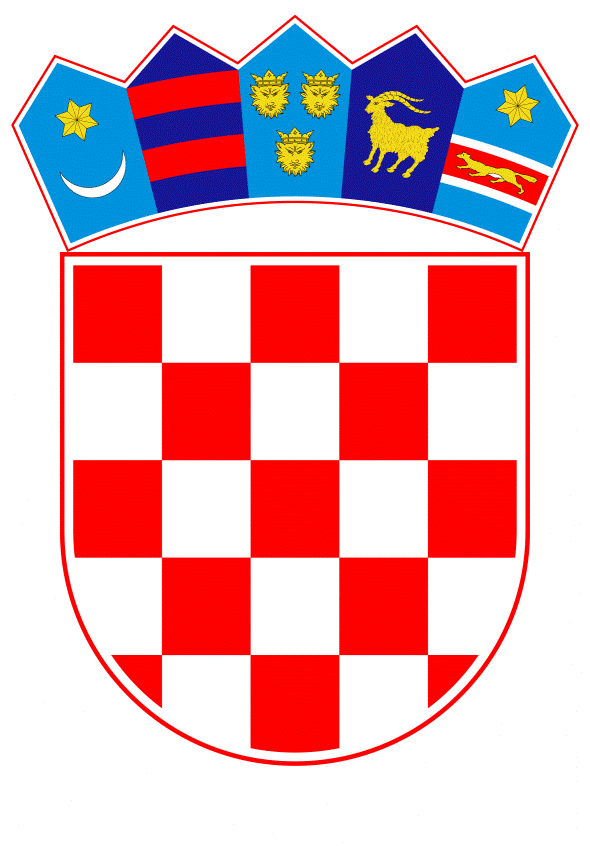 VLADA REPUBLIKE HRVATSKEZagreb, 11. prosinca 2019.______________________________________________________________________________________________________________________________________________________________________________________________________________________________											PRIJEDLOGKlasa:									 	Urbroj:	Zagreb,										PREDSJEDNIKU HRVATSKOGA SABORAPredmet:	Zastupničko pitanje Franka Vidovića, u vezi s otkrivanjem spomen ploče u novosadskom kompleksu Vojske Srbije - odgovor Vlade		Zastupnik u Hrvatskome saboru, Franko Vidović, postavio je, sukladno s člankom 140. Poslovnika Hrvatskoga sabora (Narodne novine, br. 81/13, 113/16, 69/17 i 29/18), zastupničko pitanje u vezi s otkrivanjem spomen ploče u novosadskom kompleksu Vojske Srbije.		Na navedeno zastupničko pitanje Vlada Republike Hrvatske, daje sljedeći odgovor:		Ministarstvo vanjskih i europskih poslova bez odgode je uputilo prosvjednu notu Veleposlanstu Republike Srbije u Zagrebu čim je otkrivena spomen ploča zapovjedniku snaga bivše JNA i pridruženih srpskih paravojnih postrojbi u napadu na Vukovar, Mladenu Bratiću u novosadskom kompleksu Vojske Srbije 8. studenoga 2019. godine.		Tom je notom izražen najoštriji prosvjed i najodlučnije osuđen taj čin, te ponovno izraženo očekivanje od Republike Srbije i njezinih institucija da odbace politiku relativiziranja i veličanja zločina, čime se dodatno vrijeđaju žrtve agresije na Republiku Hrvatsku. Republika Srbija je ponovno pozvana da se usmjeri na proces suočavanja s vlastitom prošlošću i ulogom u ratovima koje je pokrenula u devedesetim godinama prošloga stoljeća. Tim prosvjedom se iznova ukazalo na neprihvatljivost ovakvih odluka i poteza srbijanskih vlasti, koje su u suprotnosti s nastojanjima Republike Hrvatske da, bez obzira na ne tako davnu agresiju Republike Srbije i bivše JNA na Republiku Hrvatsku, izgrađuje dobrosusjedske odnose.O svemu navedenom je Ministarstvo vanjskih i europskih poslova izvijestilo hrvatsku javnost priopćenjem objavljenim na svojim službenim mrežnim stranicama.Eventualno potrebna dodatna obrazloženja u vezi s pitanjem zastupnika, dat će dr. sc. Gordan Grlić Radman, ministar vanjskih i europskih poslova.PREDSJEDNIKmr. sc. Andrej PlenkovićPredlagatelj:Ministarstvo vanjskih i europskih poslovaPredmet:Verifikacija odgovora na zastupničko pitanje Franka Vidovića, u vezi s otkrivanjem spomen ploče u novosadskom kompleksu Vojske Srbije